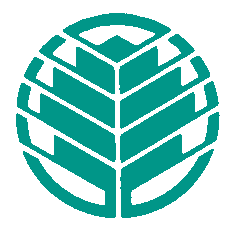 Carolinas HealthCare System4th Year Elective Requirements for Orthopaedic Visiting Student Rotation ORTS 447Our healthcare system is affiliated with University of North Carolina School of Medicine (UNC SOM).  However, our residency program is completely separate from UNC Orthopaedics.  Because of our affiliation with the school of medicine at UNC, the visiting student application process will take you through UNC SOM.RequirementsStudents must attend a school accredited by the Liaison Committee on Medical Education (LCME).  To find out if your medical school is LCME accredited, you may go to http://www.lcme.org/.  Students should apply through the AAMC’s Visiting Student Application Service (VSAS).Medical school transcripts will be obtained through VSAS.  Applicants must provide the additional information to Kimberly Grier (contact information below):Dates of rotation,(please select a first, second and third choice)Current CV including USMLE Step 1 scoreThe supplementary form of Key Academic achievements, career goals, and “why CMC” Recent photo and current Fit TestKimberly Grier Medical Student CoordinatorDepartment of Orthopaedics1025 Morehead Medical DriveCharlotte, NC 28204Fax (704) 355-7905Kimberly.Grier@carolinashealthcare.orgDEADLINE: We will accept applications from March 7 through April 15, 2016. Visiting students may apply for blocks 4,5,6,7 and 8 (June 27 – Nov 11) Once these items are received, they are reviewed by Dr. Brian Scannell, Medical Student Director.  The applicant is informed via email of acceptance as soon as a decision is made.  If the applicant is approved for a rotation, he or she must contact the UNC’s Student Affairs office, 919-843-7095 and complete all UNC Student Affairs’ requirements.Due to the popularity of this rotation, we are only able to accommodate four visiting students per rotation.  We will accept more than four visiting students if space is available after UNC’s drop/add dates (mid June).  The Student Affairs Office will confirm placement in a rotation via VSAS, after the appropriate application process has been completed and the rotation dates have been approved. For further information regarding Carolinas Medical Center’s Orthopaedic Residency program, please visit our website at www.carolinashealthcare.org.                Carolinas Medical CenterDepartment of Orthopaedic SurgeryApplication for Orthopaedic ElectiveKey Academic AchievementsHobbies/Interests:               		                    Community/Volunteer Activities:Orthopaedic Career Goals:                                                                                                                   Why do you want to come to CMC for an elective in Orthopaedics?Please assess yourself as compared to other medical students.